CURRICULUM VITAE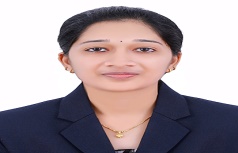 ANIT MARY JOSEPHKanjikara House,Ramankary P.OAlappuzha DistrictMob: 8593839656Email:anitjo023@gmail.comOBJECTIVESTo secure a challenging position in a reputable organisation to expand my learnings, knowledge, and skills.PROFESSIONAL EXPERIENCEAsonic Logistics Middle East LLC, Dubai, UAE17th November 2019- 30th May 2020Duration: Six and Half MonthsDesignation: Filing ClerkDUTIES AND RESPONSIBILITIESDevelop & maintain a filing system.Maintain computer & Manual filing system.Carry out administrative duties such as filing, typing, copying and scanning etc.Reply to emails and telephone enquiries.Prepared to Petty cash payments for basic transactions like Receipts and payments etc.Sreegiri Tours and Travels, Thiruvananthapuram, Kerala, India.04th June 2018 - 08th June 2019Duration: 1 yearDesignation: Admin ExecutiveDUTIES AND RESPONSIBILITIESDevelop and maintain a filing systemOrder office suppliesCarry out administrative duties such as filing, typing, copying, binding, scanning etc.Maintain computer and manual filing systemsTake accurate minutes of meetingsCoordinate office proceduresReply to email, telephone or face to face enquiries.EDUCATIONAL QUALIFICATIONSMaster of Business Administration ( MBA) HR and Marketing St. Joseph’s College of Engineering and Technology, Pala, Kerala, India(Affiliated to MG University, Kottayam)Year: 2015-2018Bachelor of Arts Communicative English( BACE) Triple MainAssumption College, Changanacherry, Kerala, India(Affiliated to MG University, Kottayam)Year: 2012-2015Diploma of G- Operator(3 months) 2018G-Tec Computer Education, Changanacherry, Kerala, India.TRAINING & INTERNSHIPMalayala Manorama, Kottayam (May 2nd 2017- June 30th 2017)Duration: Two MonthsSpecifications: Project TraineeTopic: Effectiveness of E- recruitment Practices at Malayala ManoramaPROJECT DETAILSEden Public School, Manjadikkara(Nov 4th 2013-  Nov 29th 2013)Duration: One MonthSpecifications: Training TeacherDuties and Responsibilities: Teaching LKG to 9th standard students.Malyala Manorama, Kottayam (Dec 1st 2014- Dec 31st 2014)Duration: One MonthSpecifications: Trainee ReporterDuties and Responsibilities: Reporting, Editing and Collecting News.Malayala Manorama, Kottayam (May 2nd 2016- June 2nd 2016)Duration: One MonthSpecification: Study about OrganisationTECHNICAL QUALIFICATIONSMicrosoft Office – Word, Excel and Power Point  LANGUAGES KNOWNMalayalam and EnglishPERSONAL DETAILSNationality     : IndianDate of Birth  : 01/10/1994Gender            : FemaleAge                 : 27DECLARATIONI declare that all the above information is correct to the best of my knowledge and belief.Anit Mary Joseph                                                                                    Ramankary31-12-2021